PROGRAM DNEVNIH AKTIVNOSTIINTERNACIONALNOG PANDA VOLLEBALL CAMP-A SOKOBANJA 2021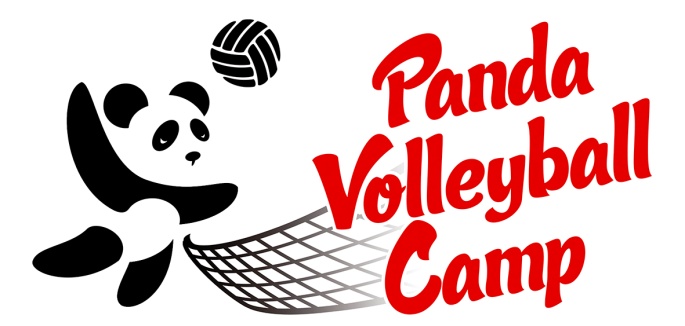               07.45                                    USTAJANJE              08.30                                    DORUCAK              09.45                                   POLAZAK NA TRENING              10.00 – 11.30                     TRENING               12.00 – 14.00                     SLOBODNE AKTIVNOSTI              14.00                                   RUCAK              15.00 – 16.30                    POPODNEVNI ODMOR              17.00                                  POLAZAK NA POPODNEVNI TRENING              17.30 – 19.00                    TRENING              20.00                                  VECERA              21.00 -22.30                      SLOBODNE AKTIVNOSTI              23.00                                  SPAVANJE Slobodne aktivnosti podrazumevaju odlazak u akva-park, setnja do izletista „Lepterija“, setnja do planine Ozren, odbojka na pesku  i druge organizovane aktivnosti u kampu.